* właściwe zakreślićWypełnia szkołaDecyzja o przyjęciu dziecka do klasy ..........................dziecko: .........................................................................zostało przyjęte do klasy .................................... z dniem ..........................................Nie przyjęte z powodu:.............................................................................................................................							........................................................................								(pieczątka i podpis dyrektora)Karta zgłoszenia dziecka do klasy .............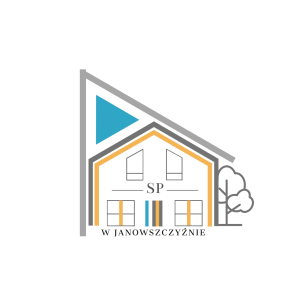 Na rok szkolny  ............./..................Proszę o przyjęcie dziecka do klasy ..................Szkoły Podstawowej z Oddziałami Integracyjnymi w JanowszczyźnieJanowszczyzna 42, 16-100 SokółkaKarta zgłoszenia dziecka do klasy .............Na rok szkolny  ............./..................Proszę o przyjęcie dziecka do klasy ..................Szkoły Podstawowej z Oddziałami Integracyjnymi w JanowszczyźnieJanowszczyzna 42, 16-100 SokółkaKarta zgłoszenia dziecka do klasy .............Na rok szkolny  ............./..................Proszę o przyjęcie dziecka do klasy ..................Szkoły Podstawowej z Oddziałami Integracyjnymi w JanowszczyźnieJanowszczyzna 42, 16-100 SokółkaKarta zgłoszenia dziecka do klasy .............Na rok szkolny  ............./..................Proszę o przyjęcie dziecka do klasy ..................Szkoły Podstawowej z Oddziałami Integracyjnymi w JanowszczyźnieJanowszczyzna 42, 16-100 SokółkaKarta zgłoszenia dziecka do klasy .............Na rok szkolny  ............./..................Proszę o przyjęcie dziecka do klasy ..................Szkoły Podstawowej z Oddziałami Integracyjnymi w JanowszczyźnieJanowszczyzna 42, 16-100 SokółkaKarta zgłoszenia dziecka do klasy .............Na rok szkolny  ............./..................Proszę o przyjęcie dziecka do klasy ..................Szkoły Podstawowej z Oddziałami Integracyjnymi w JanowszczyźnieJanowszczyzna 42, 16-100 SokółkaKarta zgłoszenia dziecka do klasy .............Na rok szkolny  ............./..................Proszę o przyjęcie dziecka do klasy ..................Szkoły Podstawowej z Oddziałami Integracyjnymi w JanowszczyźnieJanowszczyzna 42, 16-100 SokółkaKarta zgłoszenia dziecka do klasy .............Na rok szkolny  ............./..................Proszę o przyjęcie dziecka do klasy ..................Szkoły Podstawowej z Oddziałami Integracyjnymi w JanowszczyźnieJanowszczyzna 42, 16-100 SokółkaKarta zgłoszenia dziecka do klasy .............Na rok szkolny  ............./..................Proszę o przyjęcie dziecka do klasy ..................Szkoły Podstawowej z Oddziałami Integracyjnymi w JanowszczyźnieJanowszczyzna 42, 16-100 SokółkaKarta zgłoszenia dziecka do klasy .............Na rok szkolny  ............./..................Proszę o przyjęcie dziecka do klasy ..................Szkoły Podstawowej z Oddziałami Integracyjnymi w JanowszczyźnieJanowszczyzna 42, 16-100 SokółkaKarta zgłoszenia dziecka do klasy .............Na rok szkolny  ............./..................Proszę o przyjęcie dziecka do klasy ..................Szkoły Podstawowej z Oddziałami Integracyjnymi w JanowszczyźnieJanowszczyzna 42, 16-100 SokółkaKarta zgłoszenia dziecka do klasy .............Na rok szkolny  ............./..................Proszę o przyjęcie dziecka do klasy ..................Szkoły Podstawowej z Oddziałami Integracyjnymi w JanowszczyźnieJanowszczyzna 42, 16-100 SokółkaKarta zgłoszenia dziecka do klasy .............Na rok szkolny  ............./..................Proszę o przyjęcie dziecka do klasy ..................Szkoły Podstawowej z Oddziałami Integracyjnymi w JanowszczyźnieJanowszczyzna 42, 16-100 SokółkaKarta zgłoszenia dziecka do klasy .............Na rok szkolny  ............./..................Proszę o przyjęcie dziecka do klasy ..................Szkoły Podstawowej z Oddziałami Integracyjnymi w JanowszczyźnieJanowszczyzna 42, 16-100 SokółkaKarta zgłoszenia dziecka do klasy .............Na rok szkolny  ............./..................Proszę o przyjęcie dziecka do klasy ..................Szkoły Podstawowej z Oddziałami Integracyjnymi w JanowszczyźnieJanowszczyzna 42, 16-100 SokółkaKarta zgłoszenia dziecka do klasy .............Na rok szkolny  ............./..................Proszę o przyjęcie dziecka do klasy ..................Szkoły Podstawowej z Oddziałami Integracyjnymi w JanowszczyźnieJanowszczyzna 42, 16-100 SokółkaDane osobowe dzieckaDane osobowe dzieckaDane osobowe dzieckaDane osobowe dzieckaDane osobowe dzieckaDane osobowe dzieckaDane osobowe dzieckaDane osobowe dzieckaDane osobowe dzieckaDane osobowe dzieckaDane osobowe dzieckaDane osobowe dzieckaDane osobowe dzieckaDane osobowe dzieckaDane osobowe dzieckaDane osobowe dzieckaNazwiskoImię/imionaImię/imionaImię/imionaData i miejsce urodzeniaPESEL:PESEL:PESEL:Adres zameldowaniaAdres zamieszkaniaAdres zamieszkaniaAdres zamieszkaniaDane rodziców/opiekunów prawnych*Dane rodziców/opiekunów prawnych*Dane rodziców/opiekunów prawnych*Dane rodziców/opiekunów prawnych*Dane rodziców/opiekunów prawnych*Dane rodziców/opiekunów prawnych*Dane rodziców/opiekunów prawnych*Dane rodziców/opiekunów prawnych*Dane rodziców/opiekunów prawnych*Dane rodziców/opiekunów prawnych*Dane rodziców/opiekunów prawnych*Dane rodziców/opiekunów prawnych*Dane rodziców/opiekunów prawnych*Dane rodziców/opiekunów prawnych*Dane rodziców/opiekunów prawnych*Dane rodziców/opiekunów prawnych*Danematki/opiekunki prawnej*matki/opiekunki prawnej*matki/opiekunki prawnej*ojca/opiekuna prawnego*ojca/opiekuna prawnego*ojca/opiekuna prawnego*ojca/opiekuna prawnego*ojca/opiekuna prawnego*ojca/opiekuna prawnego*ojca/opiekuna prawnego*ojca/opiekuna prawnego*ojca/opiekuna prawnego*ojca/opiekuna prawnego*ojca/opiekuna prawnego*ojca/opiekuna prawnego*Imię/imionaNazwisko/nazwiskaAdres zameldowaniaAdres zamieszkania, jeśli jest inny niż zameldowaniaTelefon kontaktowyNazwa i adres zakładu pracyInformacje dodatkoweInformacje dodatkoweInformacje dodatkoweInformacje dodatkoweInformacje dodatkoweInformacje dodatkoweInformacje dodatkoweInformacje dodatkoweInformacje dodatkoweInformacje dodatkoweInformacje dodatkoweInformacje dodatkoweInformacje dodatkoweInformacje dodatkoweInformacje dodatkoweInformacje dodatkoweOdległość od miejsca zamieszkania do szkoły wynosiOdległość od miejsca zamieszkania do szkoły wynosiOdległość od miejsca zamieszkania do szkoły wynosido 3 km*do 3 km*do 3 km*do 3 km*powyżej 3 km*powyżej 3 km*powyżej 3 km*powyżej 3 km*powyżej 3 km*powyżej 3 km*powyżej 3 km*powyżej 3 km*powyżej 3 km*Czy dziecko uczęszczało do przedszkola "O"?Czy dziecko uczęszczało do przedszkola "O"?Czy dziecko uczęszczało do przedszkola "O"?Tak*Tak*Tak*Tak*Nie*Nie*Nie*Nie*Nie*Nie*Nie*Nie*Nie*Czy dziecko posiada orzeczenie o niepełnosprawnościCzy dziecko posiada orzeczenie o niepełnosprawnościCzy dziecko posiada orzeczenie o niepełnosprawnościTak*Tak*Tak*Tak*Nie*Nie*Nie*Nie*Nie*Nie*Nie*Nie*Nie*Czy dziecko posiada orzeczenie o kształceniu specjalnymCzy dziecko posiada orzeczenie o kształceniu specjalnymCzy dziecko posiada orzeczenie o kształceniu specjalnymTak*Tak*Tak*Tak*Nie*Nie*Nie*Nie*Nie*Nie*Nie*Nie*Nie*Czy dziecko posiada opinię/orzeczenie Poradni Psychologiczno-Pedagogicznej/ jeżeli tak to proszę dołączyć kopięCzy dziecko posiada opinię/orzeczenie Poradni Psychologiczno-Pedagogicznej/ jeżeli tak to proszę dołączyć kopięCzy dziecko posiada opinię/orzeczenie Poradni Psychologiczno-Pedagogicznej/ jeżeli tak to proszę dołączyć kopięTak*Tak*Tak*Tak*Nie*Nie*Nie*Nie*Nie*Nie*Nie*Nie*Nie*Deklaruję uczestnictwo dziecka w zajęciach z religiiDeklaruję uczestnictwo dziecka w zajęciach z religiiDeklaruję uczestnictwo dziecka w zajęciach z religiiTak*Tak*Tak*Tak*Nie*Nie*Nie*Nie*Nie*Nie*Nie*Nie*Nie*Informacje o dziecku i rodzinieInformacje o dziecku i rodzinieInformacje o dziecku i rodzinieInformacje o dziecku i rodzinieInformacje o dziecku i rodzinieInformacje o dziecku i rodzinieInformacje o dziecku i rodzinieInformacje o dziecku i rodzinieInformacje o dziecku i rodzinieInformacje o dziecku i rodzinieInformacje o dziecku i rodzinieInformacje o dziecku i rodzinieInformacje o dziecku i rodzinieInformacje o dziecku i rodzinieInformacje o dziecku i rodzinieInformacje o dziecku i rodzinieRodzeństwo(podać rok urodzenia i miejsca nauki)Rodzeństwo(podać rok urodzenia i miejsca nauki)Rodzeństwo(podać rok urodzenia i miejsca nauki)1. .....................................................2. .....................................................3. .....................................................4. .....................................................1. .....................................................2. .....................................................3. .....................................................4. .....................................................1. .....................................................2. .....................................................3. .....................................................4. .....................................................1. .....................................................2. .....................................................3. .....................................................4. .....................................................1. .....................................................2. .....................................................3. .....................................................4. .....................................................1. .....................................................2. .....................................................3. .....................................................4. .....................................................1. .....................................................2. .....................................................3. .....................................................4. .....................................................1. .....................................................2. .....................................................3. .....................................................4. .....................................................1. .....................................................2. .....................................................3. .....................................................4. .....................................................1. .....................................................2. .....................................................3. .....................................................4. .....................................................1. .....................................................2. .....................................................3. .....................................................4. .....................................................1. .....................................................2. .....................................................3. .....................................................4. .....................................................1. .....................................................2. .....................................................3. .....................................................4. .....................................................Alergie/przyjmowane lekiChoroby przewlekłe/przyjmowane lekiWady rozwojoweAlergie/przyjmowane lekiChoroby przewlekłe/przyjmowane lekiWady rozwojoweAlergie/przyjmowane lekiChoroby przewlekłe/przyjmowane lekiWady rozwojowe................................................................................................................................................................................................................................................................................................................................................................................................................................................................................................................................................................................................................................................................................................................................................................................................................................................................................................................................................................................................................................................................................................................................................................................................................................................................................................................................................................................................................................................................................................................................................................................................................................................................................................................................................................................................................................................................................................................................................................................................................................................................................................................................................................................................................................................................................................................................................................................................................................................................................................................................................................................................................................................................................................................................................................................................................Spostrzeżenia rodziców dotyczące zainteresowań,Zdolności dziecka lub trudności, specjalnych potrzebSpostrzeżenia rodziców dotyczące zainteresowań,Zdolności dziecka lub trudności, specjalnych potrzebSpostrzeżenia rodziców dotyczące zainteresowań,Zdolności dziecka lub trudności, specjalnych potrzeb................................................................................................................................................................................................................................................................................................................................................................................................................................................................................................................................................................................................................................................................................................................................................................................................................................................................................................................................................................................................................................................................................................................................................................................................................................................................................................................................................................................................................................................................................................................................................................................................................................................................................................................................................................................................................................................................................................................................................................................................................................................................................................................................................................................................................................................................................................................................................................................................................................................................................................................................................................................................................................................................................................................................................................................................................Deklaracje, zobowiązania rodzicówDeklaracje, zobowiązania rodzicówDeklaracje, zobowiązania rodzicówDeklaracje, zobowiązania rodzicówDeklaracje, zobowiązania rodzicówDeklaracje, zobowiązania rodzicówDeklaracje, zobowiązania rodzicówDeklaracje, zobowiązania rodzicówDeklaracje, zobowiązania rodzicówDeklaracje, zobowiązania rodzicówDeklaracje, zobowiązania rodzicówDeklaracje, zobowiązania rodzicówDeklaracje, zobowiązania rodzicówDeklaracje, zobowiązania rodzicówDeklaracje, zobowiązania rodzicówDeklaracje, zobowiązania rodzicówUpoważniam do odbioru mojego dziecka ze szkoły, wymienione obok pełnoletnie osoby (poza rodzicami/ opiekunami prawnymi).Bierzemy na siebie pełną odpowiedzialność prawną za bezpieczeństwo odebranego dziecka, od momentu jego odbioru przez wskazaną, upoważnioną przez nas osobę.Upoważniam do odbioru mojego dziecka ze szkoły, wymienione obok pełnoletnie osoby (poza rodzicami/ opiekunami prawnymi).Bierzemy na siebie pełną odpowiedzialność prawną za bezpieczeństwo odebranego dziecka, od momentu jego odbioru przez wskazaną, upoważnioną przez nas osobę.Upoważniam do odbioru mojego dziecka ze szkoły, wymienione obok pełnoletnie osoby (poza rodzicami/ opiekunami prawnymi).Bierzemy na siebie pełną odpowiedzialność prawną za bezpieczeństwo odebranego dziecka, od momentu jego odbioru przez wskazaną, upoważnioną przez nas osobę.1. ................................................2. ................................................1. ................................................2. ................................................1. ................................................2. ................................................1. ................................................2. ................................................1. ................................................2. ................................................1. ................................................2. ................................................1. ................................................2. ................................................1. ................................................2. ................................................1. ................................................2. ................................................1. ................................................2. ................................................1. ................................................2. ................................................1. ................................................2. ................................................1. ................................................2. ................................................W przypadku samodzielnego powrotu dziecka do domu ze szkoły proszę o wypełnienie oświadczenia:Oświadczam, że syn/córka................................................................................będzie samodzielnie wracać ze szkoły do domu. W przypadku samodzielnego powrotu dziecka do domu ze szkoły proszę o wypełnienie oświadczenia:Oświadczam, że syn/córka................................................................................będzie samodzielnie wracać ze szkoły do domu. W przypadku samodzielnego powrotu dziecka do domu ze szkoły proszę o wypełnienie oświadczenia:Oświadczam, że syn/córka................................................................................będzie samodzielnie wracać ze szkoły do domu. .............................................data i podpis rodzica.............................................data i podpis rodzica.............................................data i podpis rodzica.............................................data i podpis rodzica.............................................data i podpis rodzica.............................................data i podpis rodzica.............................................data i podpis rodzica.............................................data i podpis rodzica.............................................data i podpis rodzica.............................................data i podpis rodzica.............................................data i podpis rodzica.............................................data i podpis rodzica.............................................data i podpis rodzicaWyrażam zgodę na udział mojego dziecka w zajęciach terenowych, wyjściach,  wyjazdach i wycieczkach organizowanych w ramach programu dydaktyczno-wychowawczego szkoły.Wyrażam zgodę na udział mojego dziecka w zajęciach terenowych, wyjściach,  wyjazdach i wycieczkach organizowanych w ramach programu dydaktyczno-wychowawczego szkoły.Wyrażam zgodę na udział mojego dziecka w zajęciach terenowych, wyjściach,  wyjazdach i wycieczkach organizowanych w ramach programu dydaktyczno-wychowawczego szkoły.                 Tak*                         Nie*..........................................(podpis rodzica)                 Tak*                         Nie*..........................................(podpis rodzica)                 Tak*                         Nie*..........................................(podpis rodzica)                 Tak*                         Nie*..........................................(podpis rodzica)                 Tak*                         Nie*..........................................(podpis rodzica)                 Tak*                         Nie*..........................................(podpis rodzica)                 Tak*                         Nie*..........................................(podpis rodzica)                 Tak*                         Nie*..........................................(podpis rodzica)                 Tak*                         Nie*..........................................(podpis rodzica)                 Tak*                         Nie*..........................................(podpis rodzica)                 Tak*                         Nie*..........................................(podpis rodzica)                 Tak*                         Nie*..........................................(podpis rodzica)                 Tak*                         Nie*..........................................(podpis rodzica)Wyrażam zgodę na przeprowadzenie przez pielęgniarkę środowiskową badania (w razie konieczności).Wyrażam zgodę na przeprowadzenie przez pielęgniarkę środowiskową badania (w razie konieczności).Wyrażam zgodę na przeprowadzenie przez pielęgniarkę środowiskową badania (w razie konieczności).                 Tak*                         Nie*..........................................(podpis rodzica)                 Tak*                         Nie*..........................................(podpis rodzica)                 Tak*                         Nie*..........................................(podpis rodzica)                 Tak*                         Nie*..........................................(podpis rodzica)                 Tak*                         Nie*..........................................(podpis rodzica)                 Tak*                         Nie*..........................................(podpis rodzica)                 Tak*                         Nie*..........................................(podpis rodzica)                 Tak*                         Nie*..........................................(podpis rodzica)                 Tak*                         Nie*..........................................(podpis rodzica)                 Tak*                         Nie*..........................................(podpis rodzica)                 Tak*                         Nie*..........................................(podpis rodzica)                 Tak*                         Nie*..........................................(podpis rodzica)                 Tak*                         Nie*..........................................(podpis rodzica)Wyrażam zgodę na przeprowadzenie badania psychologicznego/ pedagogicznego / logopedycznego w szkole gdzie będzie uczęszczało moje dziecko.Wyrażam zgodę na przeprowadzenie badania psychologicznego/ pedagogicznego / logopedycznego w szkole gdzie będzie uczęszczało moje dziecko.Wyrażam zgodę na przeprowadzenie badania psychologicznego/ pedagogicznego / logopedycznego w szkole gdzie będzie uczęszczało moje dziecko.                  Tak*                         Nie*..........................................(podpis rodzica)                  Tak*                         Nie*..........................................(podpis rodzica)                  Tak*                         Nie*..........................................(podpis rodzica)                  Tak*                         Nie*..........................................(podpis rodzica)                  Tak*                         Nie*..........................................(podpis rodzica)                  Tak*                         Nie*..........................................(podpis rodzica)                  Tak*                         Nie*..........................................(podpis rodzica)                  Tak*                         Nie*..........................................(podpis rodzica)                  Tak*                         Nie*..........................................(podpis rodzica)                  Tak*                         Nie*..........................................(podpis rodzica)                  Tak*                         Nie*..........................................(podpis rodzica)                  Tak*                         Nie*..........................................(podpis rodzica)                  Tak*                         Nie*..........................................(podpis rodzica)Zgodnie z przepisami ustawy z dnia 29 sierpnia 1997r. o ochronie danych osobowych (Dz. U. Nr 133, poz. 883) wyrażam zgodę na wykorzystanie moich i dziecka danych osobowych w zakresie niezbędnym do pracy szkoły i zachowania bezpieczeństwa mojego dziecka.Zgodnie z przepisami ustawy z dnia 29 sierpnia 1997r. o ochronie danych osobowych (Dz. U. Nr 133, poz. 883) wyrażam zgodę na wykorzystanie moich i dziecka danych osobowych w zakresie niezbędnym do pracy szkoły i zachowania bezpieczeństwa mojego dziecka.Zgodnie z przepisami ustawy z dnia 29 sierpnia 1997r. o ochronie danych osobowych (Dz. U. Nr 133, poz. 883) wyrażam zgodę na wykorzystanie moich i dziecka danych osobowych w zakresie niezbędnym do pracy szkoły i zachowania bezpieczeństwa mojego dziecka.                  Tak*                         Nie*..........................................(podpis rodzica)                  Tak*                         Nie*..........................................(podpis rodzica)                  Tak*                         Nie*..........................................(podpis rodzica)                  Tak*                         Nie*..........................................(podpis rodzica)                  Tak*                         Nie*..........................................(podpis rodzica)                  Tak*                         Nie*..........................................(podpis rodzica)                  Tak*                         Nie*..........................................(podpis rodzica)                  Tak*                         Nie*..........................................(podpis rodzica)                  Tak*                         Nie*..........................................(podpis rodzica)                  Tak*                         Nie*..........................................(podpis rodzica)                  Tak*                         Nie*..........................................(podpis rodzica)                  Tak*                         Nie*..........................................(podpis rodzica)                  Tak*                         Nie*..........................................(podpis rodzica)Zobowiązuję się do:Przestrzegania postanowień statutu szkoły.Uczestniczenia w zebraniach rodziców.Przestrzegania realizacji obowiązku szkolnego.Niezwłocznego informowania szkoły na piśmie o zmianach danych osobowych, danych adresowych.Zobowiązuję się do:Przestrzegania postanowień statutu szkoły.Uczestniczenia w zebraniach rodziców.Przestrzegania realizacji obowiązku szkolnego.Niezwłocznego informowania szkoły na piśmie o zmianach danych osobowych, danych adresowych.Zobowiązuję się do:Przestrzegania postanowień statutu szkoły.Uczestniczenia w zebraniach rodziców.Przestrzegania realizacji obowiązku szkolnego.Niezwłocznego informowania szkoły na piśmie o zmianach danych osobowych, danych adresowych.Zobowiązuję się do:Przestrzegania postanowień statutu szkoły.Uczestniczenia w zebraniach rodziców.Przestrzegania realizacji obowiązku szkolnego.Niezwłocznego informowania szkoły na piśmie o zmianach danych osobowych, danych adresowych.Zobowiązuję się do:Przestrzegania postanowień statutu szkoły.Uczestniczenia w zebraniach rodziców.Przestrzegania realizacji obowiązku szkolnego.Niezwłocznego informowania szkoły na piśmie o zmianach danych osobowych, danych adresowych.Zobowiązuję się do:Przestrzegania postanowień statutu szkoły.Uczestniczenia w zebraniach rodziców.Przestrzegania realizacji obowiązku szkolnego.Niezwłocznego informowania szkoły na piśmie o zmianach danych osobowych, danych adresowych.Zobowiązuję się do:Przestrzegania postanowień statutu szkoły.Uczestniczenia w zebraniach rodziców.Przestrzegania realizacji obowiązku szkolnego.Niezwłocznego informowania szkoły na piśmie o zmianach danych osobowych, danych adresowych.Zobowiązuję się do:Przestrzegania postanowień statutu szkoły.Uczestniczenia w zebraniach rodziców.Przestrzegania realizacji obowiązku szkolnego.Niezwłocznego informowania szkoły na piśmie o zmianach danych osobowych, danych adresowych.Zobowiązuję się do:Przestrzegania postanowień statutu szkoły.Uczestniczenia w zebraniach rodziców.Przestrzegania realizacji obowiązku szkolnego.Niezwłocznego informowania szkoły na piśmie o zmianach danych osobowych, danych adresowych.Zobowiązuję się do:Przestrzegania postanowień statutu szkoły.Uczestniczenia w zebraniach rodziców.Przestrzegania realizacji obowiązku szkolnego.Niezwłocznego informowania szkoły na piśmie o zmianach danych osobowych, danych adresowych.Zobowiązuję się do:Przestrzegania postanowień statutu szkoły.Uczestniczenia w zebraniach rodziców.Przestrzegania realizacji obowiązku szkolnego.Niezwłocznego informowania szkoły na piśmie o zmianach danych osobowych, danych adresowych.Zobowiązuję się do:Przestrzegania postanowień statutu szkoły.Uczestniczenia w zebraniach rodziców.Przestrzegania realizacji obowiązku szkolnego.Niezwłocznego informowania szkoły na piśmie o zmianach danych osobowych, danych adresowych.Zobowiązuję się do:Przestrzegania postanowień statutu szkoły.Uczestniczenia w zebraniach rodziców.Przestrzegania realizacji obowiązku szkolnego.Niezwłocznego informowania szkoły na piśmie o zmianach danych osobowych, danych adresowych.Zobowiązuję się do:Przestrzegania postanowień statutu szkoły.Uczestniczenia w zebraniach rodziców.Przestrzegania realizacji obowiązku szkolnego.Niezwłocznego informowania szkoły na piśmie o zmianach danych osobowych, danych adresowych.Zobowiązuję się do:Przestrzegania postanowień statutu szkoły.Uczestniczenia w zebraniach rodziców.Przestrzegania realizacji obowiązku szkolnego.Niezwłocznego informowania szkoły na piśmie o zmianach danych osobowych, danych adresowych.Zobowiązuję się do:Przestrzegania postanowień statutu szkoły.Uczestniczenia w zebraniach rodziców.Przestrzegania realizacji obowiązku szkolnego.Niezwłocznego informowania szkoły na piśmie o zmianach danych osobowych, danych adresowych.Oświadczam, że informacje przedstawione w niniejszej karcie zgłoszenia są zgodne ze stanem faktycznym. (Za podanie nieprawdziwych danych mogą być wyciągnięte odpowiednie konsekwencje włącznie ze skreśleniem dziecka z listy)Informacje dotyczące danych osobowych dziecka i jego rodziny zgodnie z Zarządzeniem Ministerstwa Edukacji Narodowej nr 5 z dnia 18.03.1993r. w sprawie sposobu prowadzenia przez publiczne placówki oświatowe dokumentacji przebiegu nauczania (dz. Urz. MEN nr 4/93 poz. 12) są zebrane w celu szybkiego kontaktu w nagłych okolicznościach oraz poznania sytuacji rodzinnej dziecka. Są udostępnione tylko nauczycielom szkoły, którzy są zobowiązani do zachowania tajemnicy służbowej. Na zebranie powyższych informacji o dziecku i jego rodzinie wyrażam zgodę. Oświadczam, że informacje przedstawione w niniejszej karcie zgłoszenia są zgodne ze stanem faktycznym. (Za podanie nieprawdziwych danych mogą być wyciągnięte odpowiednie konsekwencje włącznie ze skreśleniem dziecka z listy)Informacje dotyczące danych osobowych dziecka i jego rodziny zgodnie z Zarządzeniem Ministerstwa Edukacji Narodowej nr 5 z dnia 18.03.1993r. w sprawie sposobu prowadzenia przez publiczne placówki oświatowe dokumentacji przebiegu nauczania (dz. Urz. MEN nr 4/93 poz. 12) są zebrane w celu szybkiego kontaktu w nagłych okolicznościach oraz poznania sytuacji rodzinnej dziecka. Są udostępnione tylko nauczycielom szkoły, którzy są zobowiązani do zachowania tajemnicy służbowej. Na zebranie powyższych informacji o dziecku i jego rodzinie wyrażam zgodę. Oświadczam, że informacje przedstawione w niniejszej karcie zgłoszenia są zgodne ze stanem faktycznym. (Za podanie nieprawdziwych danych mogą być wyciągnięte odpowiednie konsekwencje włącznie ze skreśleniem dziecka z listy)Informacje dotyczące danych osobowych dziecka i jego rodziny zgodnie z Zarządzeniem Ministerstwa Edukacji Narodowej nr 5 z dnia 18.03.1993r. w sprawie sposobu prowadzenia przez publiczne placówki oświatowe dokumentacji przebiegu nauczania (dz. Urz. MEN nr 4/93 poz. 12) są zebrane w celu szybkiego kontaktu w nagłych okolicznościach oraz poznania sytuacji rodzinnej dziecka. Są udostępnione tylko nauczycielom szkoły, którzy są zobowiązani do zachowania tajemnicy służbowej. Na zebranie powyższych informacji o dziecku i jego rodzinie wyrażam zgodę. Oświadczam, że informacje przedstawione w niniejszej karcie zgłoszenia są zgodne ze stanem faktycznym. (Za podanie nieprawdziwych danych mogą być wyciągnięte odpowiednie konsekwencje włącznie ze skreśleniem dziecka z listy)Informacje dotyczące danych osobowych dziecka i jego rodziny zgodnie z Zarządzeniem Ministerstwa Edukacji Narodowej nr 5 z dnia 18.03.1993r. w sprawie sposobu prowadzenia przez publiczne placówki oświatowe dokumentacji przebiegu nauczania (dz. Urz. MEN nr 4/93 poz. 12) są zebrane w celu szybkiego kontaktu w nagłych okolicznościach oraz poznania sytuacji rodzinnej dziecka. Są udostępnione tylko nauczycielom szkoły, którzy są zobowiązani do zachowania tajemnicy służbowej. Na zebranie powyższych informacji o dziecku i jego rodzinie wyrażam zgodę. Oświadczam, że informacje przedstawione w niniejszej karcie zgłoszenia są zgodne ze stanem faktycznym. (Za podanie nieprawdziwych danych mogą być wyciągnięte odpowiednie konsekwencje włącznie ze skreśleniem dziecka z listy)Informacje dotyczące danych osobowych dziecka i jego rodziny zgodnie z Zarządzeniem Ministerstwa Edukacji Narodowej nr 5 z dnia 18.03.1993r. w sprawie sposobu prowadzenia przez publiczne placówki oświatowe dokumentacji przebiegu nauczania (dz. Urz. MEN nr 4/93 poz. 12) są zebrane w celu szybkiego kontaktu w nagłych okolicznościach oraz poznania sytuacji rodzinnej dziecka. Są udostępnione tylko nauczycielom szkoły, którzy są zobowiązani do zachowania tajemnicy służbowej. Na zebranie powyższych informacji o dziecku i jego rodzinie wyrażam zgodę. Oświadczam, że informacje przedstawione w niniejszej karcie zgłoszenia są zgodne ze stanem faktycznym. (Za podanie nieprawdziwych danych mogą być wyciągnięte odpowiednie konsekwencje włącznie ze skreśleniem dziecka z listy)Informacje dotyczące danych osobowych dziecka i jego rodziny zgodnie z Zarządzeniem Ministerstwa Edukacji Narodowej nr 5 z dnia 18.03.1993r. w sprawie sposobu prowadzenia przez publiczne placówki oświatowe dokumentacji przebiegu nauczania (dz. Urz. MEN nr 4/93 poz. 12) są zebrane w celu szybkiego kontaktu w nagłych okolicznościach oraz poznania sytuacji rodzinnej dziecka. Są udostępnione tylko nauczycielom szkoły, którzy są zobowiązani do zachowania tajemnicy służbowej. Na zebranie powyższych informacji o dziecku i jego rodzinie wyrażam zgodę. Oświadczam, że informacje przedstawione w niniejszej karcie zgłoszenia są zgodne ze stanem faktycznym. (Za podanie nieprawdziwych danych mogą być wyciągnięte odpowiednie konsekwencje włącznie ze skreśleniem dziecka z listy)Informacje dotyczące danych osobowych dziecka i jego rodziny zgodnie z Zarządzeniem Ministerstwa Edukacji Narodowej nr 5 z dnia 18.03.1993r. w sprawie sposobu prowadzenia przez publiczne placówki oświatowe dokumentacji przebiegu nauczania (dz. Urz. MEN nr 4/93 poz. 12) są zebrane w celu szybkiego kontaktu w nagłych okolicznościach oraz poznania sytuacji rodzinnej dziecka. Są udostępnione tylko nauczycielom szkoły, którzy są zobowiązani do zachowania tajemnicy służbowej. Na zebranie powyższych informacji o dziecku i jego rodzinie wyrażam zgodę. Oświadczam, że informacje przedstawione w niniejszej karcie zgłoszenia są zgodne ze stanem faktycznym. (Za podanie nieprawdziwych danych mogą być wyciągnięte odpowiednie konsekwencje włącznie ze skreśleniem dziecka z listy)Informacje dotyczące danych osobowych dziecka i jego rodziny zgodnie z Zarządzeniem Ministerstwa Edukacji Narodowej nr 5 z dnia 18.03.1993r. w sprawie sposobu prowadzenia przez publiczne placówki oświatowe dokumentacji przebiegu nauczania (dz. Urz. MEN nr 4/93 poz. 12) są zebrane w celu szybkiego kontaktu w nagłych okolicznościach oraz poznania sytuacji rodzinnej dziecka. Są udostępnione tylko nauczycielom szkoły, którzy są zobowiązani do zachowania tajemnicy służbowej. Na zebranie powyższych informacji o dziecku i jego rodzinie wyrażam zgodę. Oświadczam, że informacje przedstawione w niniejszej karcie zgłoszenia są zgodne ze stanem faktycznym. (Za podanie nieprawdziwych danych mogą być wyciągnięte odpowiednie konsekwencje włącznie ze skreśleniem dziecka z listy)Informacje dotyczące danych osobowych dziecka i jego rodziny zgodnie z Zarządzeniem Ministerstwa Edukacji Narodowej nr 5 z dnia 18.03.1993r. w sprawie sposobu prowadzenia przez publiczne placówki oświatowe dokumentacji przebiegu nauczania (dz. Urz. MEN nr 4/93 poz. 12) są zebrane w celu szybkiego kontaktu w nagłych okolicznościach oraz poznania sytuacji rodzinnej dziecka. Są udostępnione tylko nauczycielom szkoły, którzy są zobowiązani do zachowania tajemnicy służbowej. Na zebranie powyższych informacji o dziecku i jego rodzinie wyrażam zgodę. Oświadczam, że informacje przedstawione w niniejszej karcie zgłoszenia są zgodne ze stanem faktycznym. (Za podanie nieprawdziwych danych mogą być wyciągnięte odpowiednie konsekwencje włącznie ze skreśleniem dziecka z listy)Informacje dotyczące danych osobowych dziecka i jego rodziny zgodnie z Zarządzeniem Ministerstwa Edukacji Narodowej nr 5 z dnia 18.03.1993r. w sprawie sposobu prowadzenia przez publiczne placówki oświatowe dokumentacji przebiegu nauczania (dz. Urz. MEN nr 4/93 poz. 12) są zebrane w celu szybkiego kontaktu w nagłych okolicznościach oraz poznania sytuacji rodzinnej dziecka. Są udostępnione tylko nauczycielom szkoły, którzy są zobowiązani do zachowania tajemnicy służbowej. Na zebranie powyższych informacji o dziecku i jego rodzinie wyrażam zgodę. Oświadczam, że informacje przedstawione w niniejszej karcie zgłoszenia są zgodne ze stanem faktycznym. (Za podanie nieprawdziwych danych mogą być wyciągnięte odpowiednie konsekwencje włącznie ze skreśleniem dziecka z listy)Informacje dotyczące danych osobowych dziecka i jego rodziny zgodnie z Zarządzeniem Ministerstwa Edukacji Narodowej nr 5 z dnia 18.03.1993r. w sprawie sposobu prowadzenia przez publiczne placówki oświatowe dokumentacji przebiegu nauczania (dz. Urz. MEN nr 4/93 poz. 12) są zebrane w celu szybkiego kontaktu w nagłych okolicznościach oraz poznania sytuacji rodzinnej dziecka. Są udostępnione tylko nauczycielom szkoły, którzy są zobowiązani do zachowania tajemnicy służbowej. Na zebranie powyższych informacji o dziecku i jego rodzinie wyrażam zgodę. Oświadczam, że informacje przedstawione w niniejszej karcie zgłoszenia są zgodne ze stanem faktycznym. (Za podanie nieprawdziwych danych mogą być wyciągnięte odpowiednie konsekwencje włącznie ze skreśleniem dziecka z listy)Informacje dotyczące danych osobowych dziecka i jego rodziny zgodnie z Zarządzeniem Ministerstwa Edukacji Narodowej nr 5 z dnia 18.03.1993r. w sprawie sposobu prowadzenia przez publiczne placówki oświatowe dokumentacji przebiegu nauczania (dz. Urz. MEN nr 4/93 poz. 12) są zebrane w celu szybkiego kontaktu w nagłych okolicznościach oraz poznania sytuacji rodzinnej dziecka. Są udostępnione tylko nauczycielom szkoły, którzy są zobowiązani do zachowania tajemnicy służbowej. Na zebranie powyższych informacji o dziecku i jego rodzinie wyrażam zgodę. Oświadczam, że informacje przedstawione w niniejszej karcie zgłoszenia są zgodne ze stanem faktycznym. (Za podanie nieprawdziwych danych mogą być wyciągnięte odpowiednie konsekwencje włącznie ze skreśleniem dziecka z listy)Informacje dotyczące danych osobowych dziecka i jego rodziny zgodnie z Zarządzeniem Ministerstwa Edukacji Narodowej nr 5 z dnia 18.03.1993r. w sprawie sposobu prowadzenia przez publiczne placówki oświatowe dokumentacji przebiegu nauczania (dz. Urz. MEN nr 4/93 poz. 12) są zebrane w celu szybkiego kontaktu w nagłych okolicznościach oraz poznania sytuacji rodzinnej dziecka. Są udostępnione tylko nauczycielom szkoły, którzy są zobowiązani do zachowania tajemnicy służbowej. Na zebranie powyższych informacji o dziecku i jego rodzinie wyrażam zgodę. Oświadczam, że informacje przedstawione w niniejszej karcie zgłoszenia są zgodne ze stanem faktycznym. (Za podanie nieprawdziwych danych mogą być wyciągnięte odpowiednie konsekwencje włącznie ze skreśleniem dziecka z listy)Informacje dotyczące danych osobowych dziecka i jego rodziny zgodnie z Zarządzeniem Ministerstwa Edukacji Narodowej nr 5 z dnia 18.03.1993r. w sprawie sposobu prowadzenia przez publiczne placówki oświatowe dokumentacji przebiegu nauczania (dz. Urz. MEN nr 4/93 poz. 12) są zebrane w celu szybkiego kontaktu w nagłych okolicznościach oraz poznania sytuacji rodzinnej dziecka. Są udostępnione tylko nauczycielom szkoły, którzy są zobowiązani do zachowania tajemnicy służbowej. Na zebranie powyższych informacji o dziecku i jego rodzinie wyrażam zgodę. Oświadczam, że informacje przedstawione w niniejszej karcie zgłoszenia są zgodne ze stanem faktycznym. (Za podanie nieprawdziwych danych mogą być wyciągnięte odpowiednie konsekwencje włącznie ze skreśleniem dziecka z listy)Informacje dotyczące danych osobowych dziecka i jego rodziny zgodnie z Zarządzeniem Ministerstwa Edukacji Narodowej nr 5 z dnia 18.03.1993r. w sprawie sposobu prowadzenia przez publiczne placówki oświatowe dokumentacji przebiegu nauczania (dz. Urz. MEN nr 4/93 poz. 12) są zebrane w celu szybkiego kontaktu w nagłych okolicznościach oraz poznania sytuacji rodzinnej dziecka. Są udostępnione tylko nauczycielom szkoły, którzy są zobowiązani do zachowania tajemnicy służbowej. Na zebranie powyższych informacji o dziecku i jego rodzinie wyrażam zgodę. Oświadczam, że informacje przedstawione w niniejszej karcie zgłoszenia są zgodne ze stanem faktycznym. (Za podanie nieprawdziwych danych mogą być wyciągnięte odpowiednie konsekwencje włącznie ze skreśleniem dziecka z listy)Informacje dotyczące danych osobowych dziecka i jego rodziny zgodnie z Zarządzeniem Ministerstwa Edukacji Narodowej nr 5 z dnia 18.03.1993r. w sprawie sposobu prowadzenia przez publiczne placówki oświatowe dokumentacji przebiegu nauczania (dz. Urz. MEN nr 4/93 poz. 12) są zebrane w celu szybkiego kontaktu w nagłych okolicznościach oraz poznania sytuacji rodzinnej dziecka. Są udostępnione tylko nauczycielom szkoły, którzy są zobowiązani do zachowania tajemnicy służbowej. Na zebranie powyższych informacji o dziecku i jego rodzinie wyrażam zgodę. ..................................... dnia .............................                ........................................................................                                                                                                        Czytelny podpis rodziców/ opiekunów..................................... dnia .............................                ........................................................................                                                                                                        Czytelny podpis rodziców/ opiekunów..................................... dnia .............................                ........................................................................                                                                                                        Czytelny podpis rodziców/ opiekunów..................................... dnia .............................                ........................................................................                                                                                                        Czytelny podpis rodziców/ opiekunów..................................... dnia .............................                ........................................................................                                                                                                        Czytelny podpis rodziców/ opiekunów..................................... dnia .............................                ........................................................................                                                                                                        Czytelny podpis rodziców/ opiekunów..................................... dnia .............................                ........................................................................                                                                                                        Czytelny podpis rodziców/ opiekunów..................................... dnia .............................                ........................................................................                                                                                                        Czytelny podpis rodziców/ opiekunów..................................... dnia .............................                ........................................................................                                                                                                        Czytelny podpis rodziców/ opiekunów..................................... dnia .............................                ........................................................................                                                                                                        Czytelny podpis rodziców/ opiekunów..................................... dnia .............................                ........................................................................                                                                                                        Czytelny podpis rodziców/ opiekunów..................................... dnia .............................                ........................................................................                                                                                                        Czytelny podpis rodziców/ opiekunów..................................... dnia .............................                ........................................................................                                                                                                        Czytelny podpis rodziców/ opiekunów..................................... dnia .............................                ........................................................................                                                                                                        Czytelny podpis rodziców/ opiekunów..................................... dnia .............................                ........................................................................                                                                                                        Czytelny podpis rodziców/ opiekunów..................................... dnia .............................                ........................................................................                                                                                                        Czytelny podpis rodziców/ opiekunów